Canshuurta Xarumaha Caafimadka hab-dhaqanka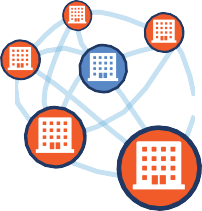 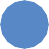 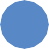 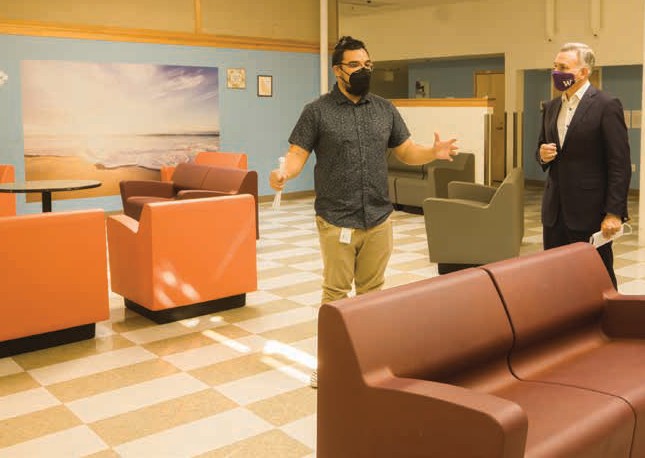 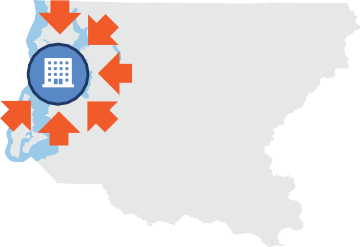 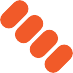 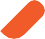 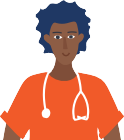 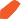 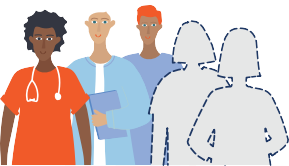 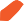 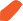 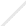 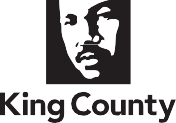 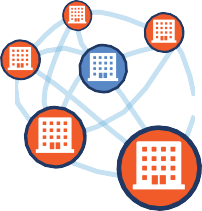 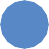 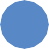 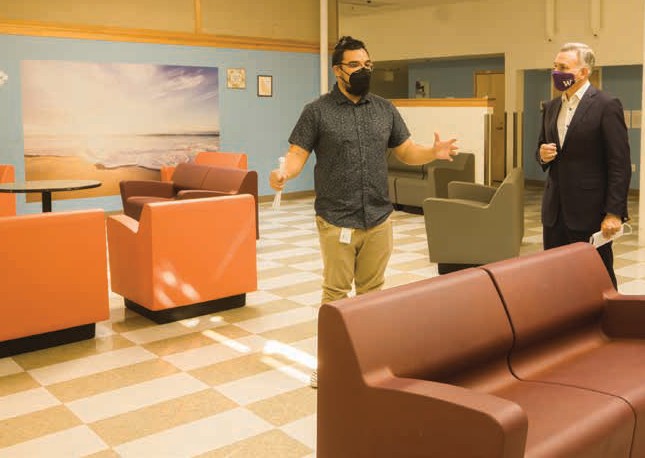 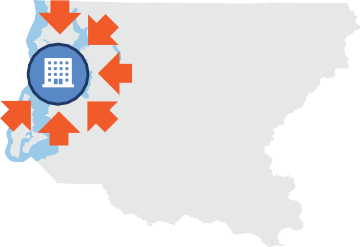 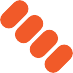 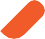 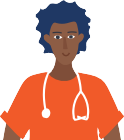 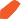 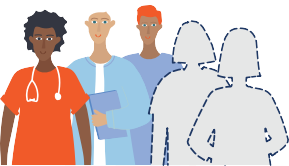 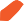 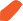 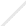 Isku xirka Caafimadka Hab-dhaqanka si uu u noqdo mid waxtar badan, la heli karo, oo loo siman yahay si qof kasta oo ku nool King County uu u horumaro.Degmada King waxay dejinaysaa dariiqo la maro si loo abuuro shabakad goboleed ee xarumaha daryeelka qalalaasaha, ilaalinta iyo kordhinta sariiraha daawaynta deegaanka, iyo maalgelinta xoog shaqaale u adeega caafimaadka dabeecadda oo adag. Si wada jir ah, dadaalladani waxa ay kordhinayaan fayo-qabka dadweynaha iyo badbaadada, waxayna siinayaan qoysaska, jawaabeyaasha koowaad, iyo kooxaha wax ka qabashada dhibaatooyinka meelo ka wanaagsan oo ay dadka geeyaan oo aan ahayn jeelasha iyo qolalka gurmadka.Waa maxay cashuurta xarumaha daryeelka qalalaasaha?Qolka fadhiga ee xarunta qalalaasaha ee degmada King.Xirmada caafimaadka habdhaqanka ee uu soo saaray Fulinta Constantine oo ay taageerayaan isbahaysiga caafimaadka habdhaqanka sal-ballaaran waxay samayn doonaan saddex shay:3.Kobcinta Cududda xoogga shaqaalaha caafimaadka dabeecadda:Soo jeedintu waxay abuuri doontaa dariiqyo shaqo iyada oo loo marayo barnaamijka tababarka iyo helitaanka waxbarasho sare, aqoonsi, tababar, iyo taageerooyin isku duuban. Waxa kale oo ay maalgelin doontaa mushaharka loo siman yahay ee xoogga shaqaalaha ee xarumaha daryeelka dhibaatooyinka.Maxaynu ugu baahanahay cashuurtan?Hadda, Degmada King waxaa ka maqan xarun daryeel caafimaad oo degdeg ah oo Bukaan socod. Kaliya hal xarun oo 46 sariirood leh ayaa u shaqeysa King County oo dhan.Ilaha xarunta qalalaasaha iskaa wax u qabso ah ee kaliya ee gobolka, DESC's Crisis Solutions Center ee Seattle waxay u baahan tahay gudbin ka jawaabaha koowaad, cisbitaal, ka jawaabe qalalaasaha loo qoondeeyay, ama kooxda ka jawaabida mobilada sababtoo ah awoodeeda oo xadidan.2021kii, in ka badan 900 oo qof oo ku jira cisbitaalada iyo qolalka xaaladaha degdega ah ee degmada King ayaa sugay laba maalmood ama ka badan sababtoo ah ma jirin sariiro daawayn oo diyaar ah.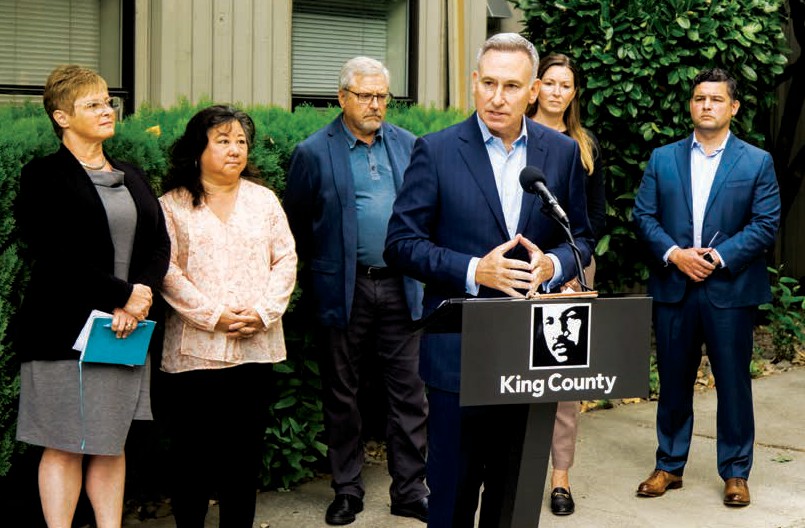 Maamulka Fulinta ee Degmada King Dow Constantine ayaa ku dhawaaqaya heerka u dambeeya ee iibsiga Cascade Hall, Xarun daawayn oo 64 sariirood leh oo ku taal waqooyiga Seattle Sebtembar 14keedii.Gobolkeena, dadka u baahan qayb guri oo kaalmaysa caafimaadka dabeecadda ama sariirta daawaynta dhimirka waxay ogaadaan in bixiyeyaasha ay gaadhaan heerka awoodooda badhtamaha Bisha. Ila Luulyo 2022, dadku waxay sugayeen celcelis ahaan 44 maalmood si ay u helaan sariir ay degan oo caafimaadka dhimirka ah.Dhawrkii sano ee la soo dhaafay, degmadu waxa ay lumisay saddex meelood meel sariiraha lagu daweyo Xanuunada Dabeecadda. Degmada King waxay dhawaan iibsatay Cascade Hall, iyadoo ilaalinaysa 64 sariir iyo ku dhawaad 25 boqolkiiba sariiraha daawaynta deegaanka caafimaadka dhimirka ee Degmada King.Qiimaha ay ugu kacayso dadka degan degmada King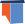 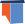 Canshuurta waxay noqon doontaa 14.5 senti $1,000 kiiba ee qiimaha la qiimeeyay, oo lagu qiyaasay inay ku kacayso ku dhawaad $121 sanadkiiba 2024kanaguri dhexdhexaad ah oo gaaraya $694,000. Wadarta dakhliga ayaa lagu qiyaasay$1.25 bilyan muddo sagaal sano ah (2024-32) oo leh 1 boqolkiiba kobaca la oggol yahay.Jadwalka waqtiga$121 sanadkiiguri kasta oo qiimahiisu yahay dhexdhexaad2022	2023	2024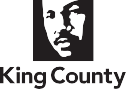 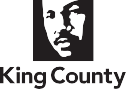 Cashuur ururintu way bilaabmi doonta.Fulinta King County Constantine ayaa soo jeedin u diraya Golaha King County.Golaha Deegaanka King ayaa la filayaa inuu u codeeyo bisha Febraayo iyo in kaledhig soo jeedinta bisha Abriil 2023. Haddii ay ansixiyaan codbixiyayaashu,fulinta ayaa diyaarin doonta qorshe fulineed oo faahfaahsandhamaadka 2023.Marka la qaato qorshaha fulinta, King County wuu horumarin doonaaiskaashi lala yeesho bulshooyinka iyo bixiyayaasha gobolka oo dhan si loo maalgeliyo fadhigaiyo abuurista xarumaha daryeelka qalalaasaha, awoodda deegaanka ee caafimaadka dhimirka, iyo xoog shaqaaleqorista iyo sii haynta.DCE: 13064w